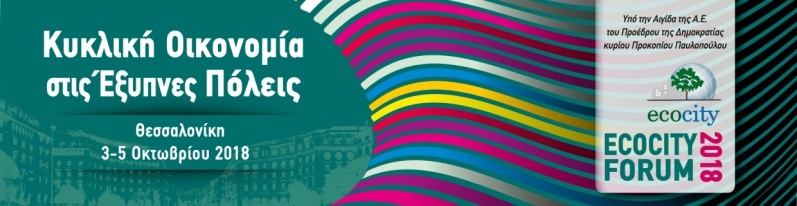 ΦΟΡΜΑ ΔΩΡΕΑΝ ΕΓΓΡΑΦΗΣ ΜΕΛΟΥΣ ΚΟΙΝΟΤΗΤΑΣ ΤΕΙ ΚΕΝΤΡΙΚΗΣ ΜΑΚΕΔΟΝΙΑΣΗ ΕΓΓΡΑΦΗ ΠΕΡΙΛΑΜΒΑΝΕΙ3 ημέρες παρακολούθηση συνεδριών (3,4,5 Οκτωβρίου 2018) / Ελεύθερη πρόσβαση στον εκθεσιακό χώρο / Συνεδριακό υλικό και πρακτικά.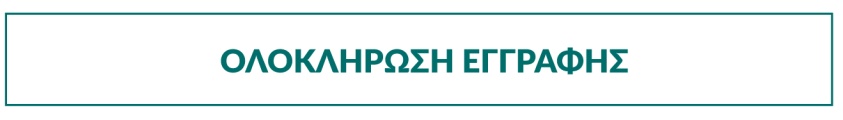 Για την ολοκλήρωση της εγγραφής σας, παρακαλούμε να συμπληρώσετε την Φόρμα Εγγραφής και να  την αποστείλετε σαρωμένη (scaned) στο info@ecocity.gr.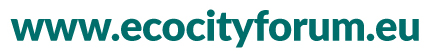 ECOCITY – ΕΘΕΛΟΝΤΙΚΟΣ ΟΡΓΑΝΙΣΜΟΣ ΓΙΑ ΤΟ ΑΣΤΙΚΟ ΠΕΡΙΒΑΛΛΟΝ – info@ecocity.gr – Τηλ. 6974476855/ 6971742610ΗΜΕΡΟΜΗΝΙΑΟΝΟΜΑ / ΕΠΙΘΕΤΟΦΟΡΕΑΣ/ΥΠΗΡΕΣΙΑ/ΕΤΑΙΡΙΑΙΔΙΟΤΗΤΑE-MAILΤΗΛΕΦΩΝΟΚΙΝΗΤΟΣυμπληρώνεται από  την Γραμματεία του ECOCITY FORUM 2018ΜΕΛΟΣ ΚΟΙΝΟΤΗΤΑΣ ΤΕΙ ΚΕΝΤΡΙΚΗΣ ΜΑΚΕΔΟΝΙΑΣ 